       صنایع روشنایی پاور لایت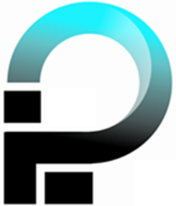 فرم در خواست نمایندگی یا عاملیت فروش روشنایی پاور لایتهمکار ارجمند
با سلام و احترام،به جهت برسی شرایط همکاری فی مابین نسبت به تکمیل فرم ذیل اقدام فرمایید تا با شما هماهنگی های لازم انجام گیرد.مشخصات عمومی :مشخصات فروشگاه :آیا نمایندگی رسمی محصولات شرکت های دیگر را نیز دارا می باشید؟در صورت مثبت بودن پاسخ نام محصول و شرک مورد نظر را در کادر ذیل  مرقوم فرمایید.با توجه به حوزه فعالیتتان به دریافت نمایندگی ، متوسط تعداد خرید ماهیانه خود را به تفکیک هر محصول مرقوم فرمایید.نوع مشتریان شما از گدام گروه می باشند؟ (همکاران ، انبوه سازان ، نصابان ، شرکت های فنی و مهندسی ، ارگان های دولتی ، سایر )نوع بازاریابی و فروش اینجانب صحت اطلاعت فوق را تائید می نمایم و چنانچه در هر مقطع زمانی در طی همکاری فی مابین ، خلاف آن اثبات شد روشنایی پاور لایت هرگونه تصمیمی را در خصوص ادامه و یا قطع همکاری فی ما بین اتخاذ نماید.نام و نام خانوادگینام پدرتاریخ تولدمتولدکد ملیوضعیت تاهلتحصیلاتتلفن ثابتتلفن همراهآدرس منزلکد پستینام فروشگاهمساحت فروشگاهوضعبت ملکیتموقیعتانبارمساحت انبارآدرسکد پستی